ПРОЕКТ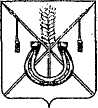 АДМИНИСТРАЦИЯ КОРЕНОВСКОГО ГОРОДСКОГО ПОСЕЛЕНИЯ КОРЕНОВСКОГО РАЙОНАПОСТАНОВЛЕНИЕот _____	   		                                     			№____г. КореновскОб утверждении Положения о предоставлении единовременнойвыплаты при предоставлении ежегодного оплачиваемого отпускаи материальной помощи муниципальным служащим администрации Кореновского городского поселения Кореновского районаВ соответствии с Законом Краснодарского края от 08 июня 2007 года № 1244-КЗ «О муниципальной службе в Краснодарском крае», с решением Совета Кореновского городского поселения Кореновского района от 24 мая 2023 года        № 407 «Об утверждении Положения о муниципальной службе в администрации Кореновского городского поселения Кореновского района», с решением Совета Кореновского городского поселения Кореновского района от 25 июля 2018 года № 426 «Об утверждении Положения об оплате труда выборного должностного лица Кореновского городского поселения Кореновского района и муниципальных служащих администрации Кореновского городского поселения Кореновского района» (с изменениями от 10 января 2019 года № 485, от 27 ноября 2019 года № 28-4/4, от 27 сентября 2023 года № 436), администрация Кореновского городского поселения Кореновского района п о с т а н о в л я е т:1. Утвердить Положение о предоставления единовременной выплаты при предоставлении ежегодного оплачиваемого отпуска и материальной помощи муниципальным служащим администрации Кореновского городского поселения Кореновского района» (прилагается). 2. Признать утратившим силу:2.1. Постановление администрации Кореновского городского поселения Кореновского района от 24 июля 2009 года № 522 «Об утверждении Положения «О порядке предоставления единовременной выплаты при предоставлении ежегодного оплачиваемого отпуска и материальной помощи муниципальным служащим администрации Кореновского городского поселения Кореновского района».2.2. Постановление администрации Кореновского городского поселения Кореновского района от 11 июня 2010 года № 460 «О внесение изменений в постановление главы Кореновского городского поселения Кореновского района от 24 июля 2009 года № 522 «Об утверждении Положения «О порядке предоставления единовременной выплаты при предоставлении ежегодного оплачиваемого отпуска и материальной помощи муниципальным служащим администрации Кореновского городского поселения Кореновского района».3. Контроль за исполнением настоящего постановления возложить на заместителя главы Кореновского городского поселения Кореновского района    Т.В. Супрунову.5. Постановление вступает в силу со дня его подписания и распространяется на правоотношения, возникшие с 01 января 2024 года.ГлаваКореновского городского поселенияКореновского района 						                     М.О. ШутылевЛИСТ СОГЛАСОВАНИЯпроекта постановления от ____________________________________ № _____Об утверждении Положения о предоставлении единовременнойвыплаты при предоставлении ежегодного оплачиваемого отпускаи материальной помощи муниципальным служащим администрации Кореновского городского поселения Кореновского районаПроект внесен:Заместителем главыКореновского городского поселенияКореновского района                                                                           Т.В. СупруноваСоставитель проекта:Главный специалисторганизационно-кадрового отделаадминистрации Кореновскогогородского поселения                                                                          Е.Е. ЧуклановаПроект согласован:Начальникюридического отделаадминистрации Кореновского городского поселения                                                                                   В.Г. ЖабинаНачальникфинансово-экономического отделаадминистрации Кореновского городского поселения 					                         С.И. ПономаренкоНачальник общего отдела администрации Кореновского городского поселения                                                    Л.В. КозыренкоПОЛОЖЕНИЕо порядке предоставления единовременной выплаты при предоставлении ежегодного оплачиваемого отпускаи материальной помощи муниципальным служащимадминистрации Кореновского городского поселения Кореновского района1. Настоящее Положение разработано в соответствии с Законом Краснодарского края от 08 июня 2007 года № 1244-КЗ «О муниципальной службе в Краснодарском крае», с решением Совета Кореновского городского поселения Кореновского района от 24 мая 2023 года № 407 «Об утверждении Положения      о муниципальной службе в администрации Кореновского городского поселения Кореновского района», с решением Совета Кореновского городского поселения Кореновского района от 25 июля 2018 года № 426 «Об утверждении Положения об оплате труда выборного должностного лица Кореновского городского поселения Кореновского района и муниципальных служащих администрации Кореновского городского поселения Кореновского района» (с изменениями         от 10 января 2019 года № 485, от 27 ноября 2019 года № 28-4/4,                                       от 27 сентября 2023 года № 436).2. При предоставлении муниципальным служащим администрации Кореновского городского поселения Кореновского района ежегодного оплачиваемого отпуска один раз в год за счет средств фонда оплаты труда производится единовременная выплата в размере 2-х должностных окладов и материальная помощь в размере 2-х должностных окладов.3. Единовременная выплата и материальная помощь выплачивается на основании заявления муниципального служащего администрации Кореновского городского поселения Кореновского района.4. По просьбе муниципального служащего администрации Кореновского городского поселения Кореновского района материальная помощь может быть выплачена в иной срок.5. В случае предоставления муниципальным служащим ежегодного оплачиваемого отпуска в установленном порядке по частям единовременная выплата и материальная помощь производится только один раз при первом его предоставлении в текущем календарном году.В случае, если муниципальный служащий не использовал в течении года своего права на отпуск, единовременная выплата и материальная помощь выплачивается ему в конце года по письменному заявлению.6. При поступлении на муниципальную службу, а также при увольнении муниципальных служащих, за исключением случаев увольнения по основаниям, предусмотренным пунктами 5 – 11 статьи 81 Трудового кодекса российской Федерации, единовременная выплата и материальная помощь выплачиваются из расчета фактически отработанного в год поступления или год увольнения времени.В случае, если уволенным муниципальным служащим единовременная выплата и материальная помощь уже были выплачены, данные выплаты удержанию не полежат.7. В пределах утвержденного фонда оплаты труда на текущий календарный год муниципальным служащим по заявлению может быть выплачена дополнительная материальная помощь в связи с юбилеем (50, 55, 60, 65 лет), регистрацией брака, рождением ребенка, стихийным бедствием, особой нуждаемости в лечении и восстановлении здоровья в связи с увечьем, заболеванием, несчастным случаем, аварией (при наличии подтверждающих документов), а также в случае острой необходимости и по другим уважительным причинам, в размере в каждом случае в индивидуальном порядке.8. В случае смерит муниципального служащего материальная может быть оказана в пределах экономии по фонду оплаты труда и выплачена супруге (супругу), а при её отсутствии – проживающим с ними (с ней) совершеннолетним детям или родителям.Заместитель главыКореновского городского поселенияКореновского района 					                              Т.В. Супрунова